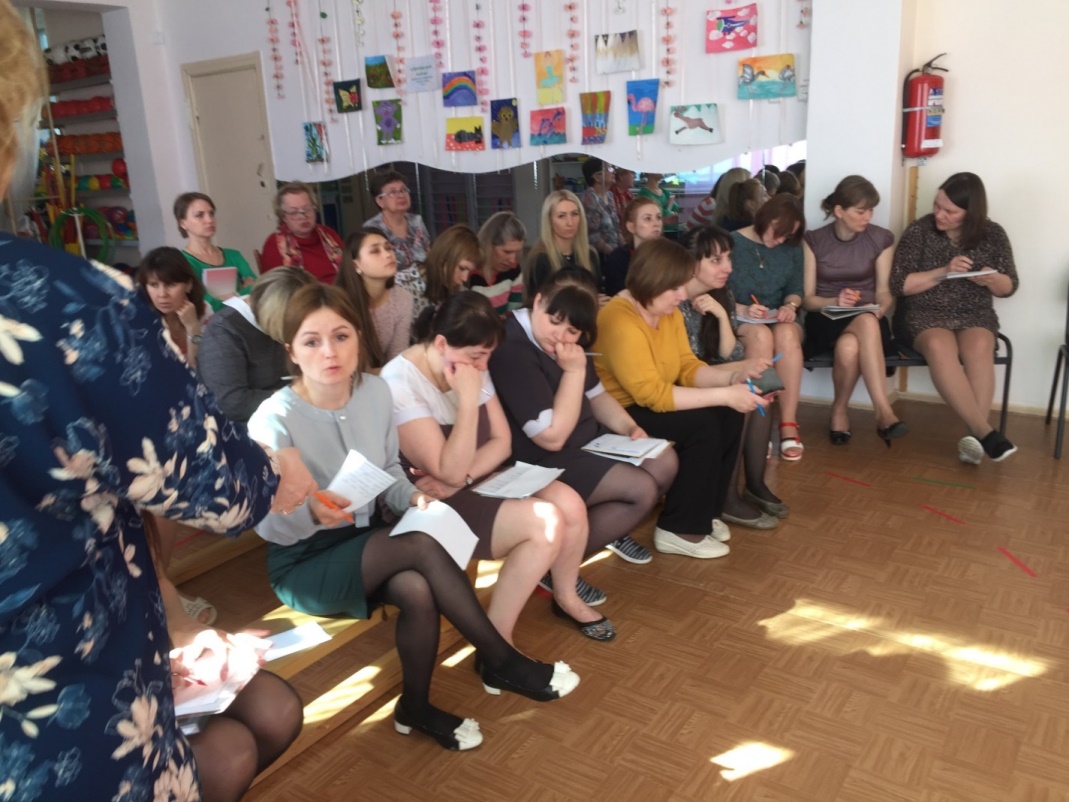 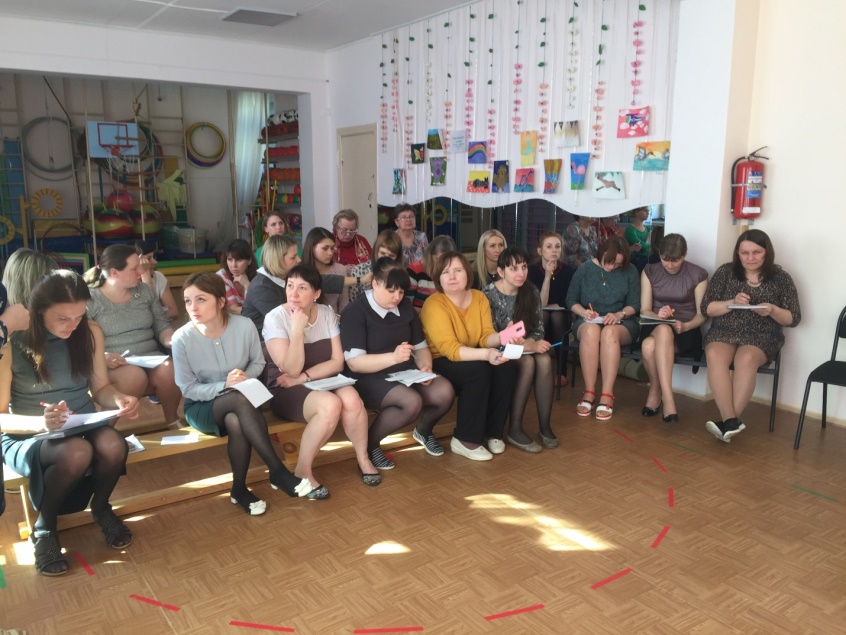 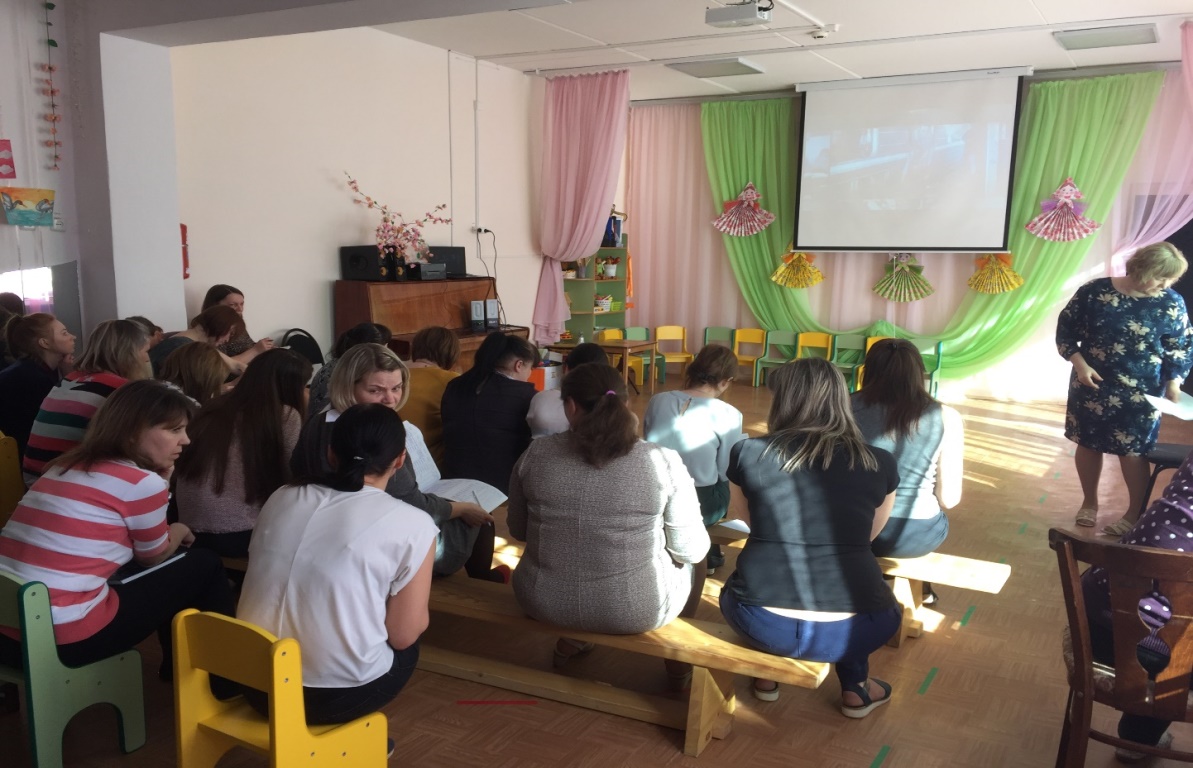 Приложение 1 к отчету о проведенных мероприятиях, посвященных Всемирному дню охраны труда